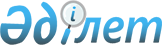 О внесении изменений в решение Бородулихинского районного маслихата от 24 декабря 2014 года № 28-2-V "О бюджете Бородулихинского района на 2015-2017 годы"
					
			Утративший силу
			
			
		
					Решение Бородулихинского районного маслихата Восточно-Казахстанской области от 09 апреля 2015 года № 32-2-V. Зарегистрировано Департаментом юстиции Восточно-Казахстанской области 16 апреля 2015 года № 3894. Утратило силу - решением Бородулихинского районного маслихата Восточно-Казахстанской области от 23 декабря 2015 года № 38-2-V      Сноска. Утратило силу - решением Бородулихинского районного маслихата Восточно-Казахстанской области от 23.12.2015 № 38-2-V (вводится в действие с 01.01.2016).

      Примечание РЦПИ.

      В тексте документа сохранена пунктуация и орфография оригинала.

      В соответствии с пунктом 5 статьи 109 Бюджетного кодекса Республики Казахстан от 4 декабря 2008 года, подпунктом 1) пункта 1 статьи 6 Закона Республики Казахстан от 23 января 2001 года "О местном государственном управлении и самоуправлении в Республике Казахстан" и решением Восточно-Казахстанского областного маслихата от 27 марта 2015 года № 26/317-V "О внесении изменений и дополнений в решение от 10 декабря 2014 года № 24/289-V "Об областном бюджете на 2015-2017 годы" (зарегистрировано в Реестре государственной регистрации нормативных правовых актов за номером 3808) Бородулихинский районный маслихат Восточно-Казахстанской области РЕШИЛ:

      1. Внести в решение Бородулихинского районного маслихата "О бюджете Бородулихинского района на 2015-2017 годы" от 24 декабря 2014 года № 28-2-V (зарегистрировано в Реестре государственной регистрации нормативных правовых актов за номером 3616, опубликованных в районных газетах "Пульс района" от 20 января 2015 года № 06-07 (6834-6835), "Аудан тынысы" от 20 января 2015 года № 06-07 (515-516)) следующие изменения:

      в пункте 1:

      подпункт 1) изложить в новой редакции:

      "доходы – 3351150,4 тысяч тенге, в том числе:

      налоговые поступления – 740532 тысяч тенге;

      неналоговые поступления – 6045 тысяч тенге;

      поступления от продажи основного капитала – 58705 тысяч тенге; 

      поступления трансфертов – 2545868,4 тысяч тенге;

      подпункт 2) изложить в новой редакции:

      "затраты – 3356985,9 тысяч тенге";

       пункт 5 изложить в новой редакции:

      "Утвердить резерв местного исполнительного органа района на 2015 год в размере 11000 тысяч тенге.";

       пункт 9 изложить в новой редакции:

      "Предусмотреть в районном бюджете целевые текущие трансферты из республиканского бюджета в сумме 233942,8 тысяч тенге.";

       пункт 13 изложить в новой редакции: 

      "Утвердить по администраторам бюджетных программ 123 "Аппарат акима района в городе, города районного значения, поселка, села, сельского округа" на 2015 год объем расходов в общей сумме 322297,6 тысяч тенге, согласно приложениям 2, 3.";

       приложения 5, 11, изложить в новой редакции согласно приложениям 2, 3;

       приложение 1 к указанному решению изложить в новой редакции согласно приложению 1 к настоящему решению.

      2. Настоящее решение вводится в действие с 1 января 2015 года.

 Бородулихинский районный бюджет на 2015 год  Затраты по коду программы 123.001.
"Услуги по обеспечению деятельности акима района в городе, города районного
значения, поселка, села, сельского округа" в разрезе аппаратов
сельских (поселковых) округов на 2015 год  Затраты по коду программы 123.013.
"Обеспечение функционирования автомобильных дорог в городах районного
значения, поселках, (селах, сельских округах" в разрезе аппаратов
сельских (поселковых) округов на 2015 год 
					© 2012. РГП на ПХВ «Институт законодательства и правовой информации Республики Казахстан» Министерства юстиции Республики Казахстан
				Председатель сессии

Председатель сессии

К. Апенов

К. Апенов

Секретарь районного маслихата

Секретарь районного маслихата

У. Майжанов

У. Майжанов

Категория

Категория

Категория

Категория

Сумма

(тысяч тенге)

Класс

Класс

Класс

Сумма

(тысяч тенге)

Подкласс

Подкласс

Сумма

(тысяч тенге)

Наименование доходов

Сумма

(тысяч тенге)

1. ДОХОДЫ 

3351150,4

1

Налоговые поступления

740532

01

Подоходный налог 

285733

2

Индивидуальный подоходный налог 

285733

03

Социальный налог

183608

1

Социальный налог

183608

04

Налоги на собственность 

241059

1

Налоги на имущество

134071

3

Земельный налог

3796

4

Налог на транспортные средства

80692

5

Единый земельный налог

22500

05

Внутренние налоги на товары, работы и услуги

24258

2

Акцизы

5261

3

Поступления за использование природных и других ресурсов

8570

4

Сборы за ведение предпринимательской и профессиональной деятельности

9908

5

Налог на игорный бизнес

519

07

Прочие налоги

24

1

Прочие налоги

24

08

Обязательные платежи, взимаемые за совершение юридически значимых действий и (или) выдачу документов уполномоченными на то государственными органами или должностными лицами

5850

1

Государственная пошлина

5850

2

Неналоговые поступления

6045

01

Доходы от государственной собственности

45

1

Поступления части чистого дохода государственных предприятий

29

7

Вознаграждение по кредитам, выданным из республиканского бюджета 

16

06

Прочие неналоговые поступления

6000

1

Прочие неналоговые поступления

6000

3

Поступления от продажи основного капитала 

58705

03

Продажа земли и нематериальных активов

58705

1

Продажа земли

58705

 4

Поступления трансфертов

2545868,4

02

Трансферты из вышестоящих органов государственного управления

2545868,4

2

Трансферты из областного бюджета

2545868,4

Функциональная группа

Функциональная группа

Функциональная группа

Функциональная группа

Функциональная группа

Функциональная группа

Сумма

(тысяч тенге)

Функциональная подгруппа

Функциональная подгруппа

Функциональная подгруппа

Функциональная подгруппа

Функциональная подгруппа

Сумма

(тысяч тенге)

Администратор бюджетных программ

Администратор бюджетных программ

Администратор бюджетных программ

Администратор бюджетных программ

Сумма

(тысяч тенге)

Программа

Программа

Программа

Сумма

(тысяч тенге)

Наименование

Наименование

Сумма

(тысяч тенге)

II. ЗАТРАТЫ

II. ЗАТРАТЫ

3356985,9

01

Государственные услуги общего характера

Государственные услуги общего характера

372691,4

1

Представительные, исполнительные и другие органы, выполняющие общие функции государственного управления

Представительные, исполнительные и другие органы, выполняющие общие функции государственного управления

307838,4

112

Аппарат маслихата района (города областного значения)

Аппарат маслихата района (города областного значения)

16767

001

Услуги по обеспечению деятельности маслихата района (города областного значения)

Услуги по обеспечению деятельности маслихата района (города областного значения)

16731

003

Капитальные расходы государственного органа

Капитальные расходы государственного органа

36

122

Аппарат акима района (города областного значения)

Аппарат акима района (города областного значения)

81635,4

001

Услуги по обеспечению деятельности акима района (города областного значения)

Услуги по обеспечению деятельности акима района (города областного значения)

81635,4

123

Аппарат акима района в городе, города районного значения, поселка, села, сельского округа

Аппарат акима района в городе, города районного значения, поселка, села, сельского округа

209436

001

Услуги по обеспечению деятельности акима района в городе, города районного значения, поселка, села, сельского округа

Услуги по обеспечению деятельности акима района в городе, города районного значения, поселка, села, сельского округа

208045

022

Капитальные расходы государственного органа

Капитальные расходы государственного органа

1391

2

Финансовая деятельность

Финансовая деятельность

21661

452

Отдел финансов района (города областного значения) 

Отдел финансов района (города областного значения) 

21661

001

Услуги по реализации государственной политики в области исполнения бюджета и управления коммунальной собственностью района (города областного значения)

Услуги по реализации государственной политики в области исполнения бюджета и управления коммунальной собственностью района (города областного значения)

18735

003

Проведение оценки имущества в целях налогообложения

Проведение оценки имущества в целях налогообложения

1716

010

Приватизация, управление коммунальным имуществом, постприватизационная деятельность и регулирование споров, связанных с этим 

Приватизация, управление коммунальным имуществом, постприватизационная деятельность и регулирование споров, связанных с этим 

1240

5

Планирование и статистическая деятельность 

Планирование и статистическая деятельность 

15079

453

Отдел экономики и бюджетного планирования района (города областного значения)

Отдел экономики и бюджетного планирования района (города областного значения)

15079

001

Услуги по реализации государственной политики в области формирования и развития экономической политики, системы государственного планирования 

Услуги по реализации государственной политики в области формирования и развития экономической политики, системы государственного планирования 

15079

9

Прочие государственные услуги общего характера

Прочие государственные услуги общего характера

27813

458

Отдел жилищно-коммунального хозяйства, пассажирского транспорта и автомобильных дорог района (города областного значения)

Отдел жилищно-коммунального хозяйства, пассажирского транспорта и автомобильных дорог района (города областного значения)

18514

001

Услуги по реализации государственной политики на местном уровне в области жилищно-коммунального хозяйства, пассажирского транспорта и автомобильных дорог

Услуги по реализации государственной политики на местном уровне в области жилищно-коммунального хозяйства, пассажирского транспорта и автомобильных дорог

18514

493

Отдел предпринимательства, промышленности и туризма района (города областного значения)

Отдел предпринимательства, промышленности и туризма района (города областного значения)

9299

Услуги по реализации государственной политики на местном уровне в области предпринимательства, промышленности и туризма

Услуги по реализации государственной политики на местном уровне в области предпринимательства, промышленности и туризма

9299

02

Оборона

Оборона

8577

1

Военные нужды

Военные нужды

5751

122

Аппарат акима района (города областного значения)

Аппарат акима района (города областного значения)

5751

005

Мероприятия в рамках исполнения всеобщей воинской обязанности

Мероприятия в рамках исполнения всеобщей воинской обязанности

5751

2

Организация работы по чрезвычайным ситуациям

Организация работы по чрезвычайным ситуациям

2826

122

Аппарат акима района (города областного значения)

Аппарат акима района (города областного значения)

2826

006

Предупреждение и ликвидация чрезвычайных ситуаций масштаба района (города областного значения) 

Предупреждение и ликвидация чрезвычайных ситуаций масштаба района (города областного значения) 

2612

007

Мероприятия по профилактике и тушению степных пожаров районного (городского) масштаба, а также пожаров в населенных пунктах, в которых не созданы органы государственной противопожарной службы

Мероприятия по профилактике и тушению степных пожаров районного (городского) масштаба, а также пожаров в населенных пунктах, в которых не созданы органы государственной противопожарной службы

214

03

Общественный порядок, безопасность, правовая, судебная, уголовно-исполнительная деятельность

Общественный порядок, безопасность, правовая, судебная, уголовно-исполнительная деятельность

1049

9

Прочие услуги в области общественного порядка и безопасности

Прочие услуги в области общественного порядка и безопасности

1049

458

Отдел жилищно-коммунального хозяйства, пассажирского транспорта и автомобильных дорог района (города областного значения)

Отдел жилищно-коммунального хозяйства, пассажирского транспорта и автомобильных дорог района (города областного значения)

1049

021

Обеспечение безопасности дорожного движения в населенных пунктах

Обеспечение безопасности дорожного движения в населенных пунктах

1049

04

Образование

Образование

1969386,2

1

Дошкольное воспитание и обучение

Дошкольное воспитание и обучение

160478,4

464

Отдел образования района (города областного значения)

Отдел образования района (города областного значения)

160478,4

009

Обеспечение деятельности организаций дошкольного воспитания и обучения

Обеспечение деятельности организаций дошкольного воспитания и обучения

93916,4

040

Реализация государственного образовательного заказа в дошкольных организациях образования

Реализация государственного образовательного заказа в дошкольных организациях образования

66562

2

Начальное, основное среднее и общее среднее образование

Начальное, основное среднее и общее среднее образование

1732070,8

457

Отдел культуры, развития языков, физической культуры и спорта района (города областного значения)

Отдел культуры, развития языков, физической культуры и спорта района (города областного значения)

34103

017

Дополнительное образование для детей и юношества по спорту

Дополнительное образование для детей и юношества по спорту

34103

464

Отдел образования района (города областного значения)

Отдел образования района (города областного значения)

1697967,8

003

Общеобразовательное обучение 

Общеобразовательное обучение 

1666897,8

006

Дополнительное образование для детей 

Дополнительное образование для детей 

31070

9

Прочие услуги в области образования

Прочие услуги в области образования

76837

464

Отдел образования района (города областного значения)

Отдел образования района (города областного значения)

76837

001

Услуги по реализации государственной политики на местном уровне в области образования 

Услуги по реализации государственной политики на местном уровне в области образования 

16671

005

Приобретение и доставка учебников, учебно-методических комплексов для государственных учреждений образования района (города областного значения)

Приобретение и доставка учебников, учебно-методических комплексов для государственных учреждений образования района (города областного значения)

15700

007

Проведение школьных олимпиад, внешкольных мероприятий и конкурсов районного (городского) масштаба

Проведение школьных олимпиад, внешкольных мероприятий и конкурсов районного (городского) масштаба

21

015

Ежемесячная выплата денежных средств опекунам (попечителям) на содержание ребенка сироты (детей-сирот), и ребенка (детей), оставшегося без попечения родителей 

Ежемесячная выплата денежных средств опекунам (попечителям) на содержание ребенка сироты (детей-сирот), и ребенка (детей), оставшегося без попечения родителей 

14510

067

Капитальные расходы подведомственных государственных учреждений и организаций

Капитальные расходы подведомственных государственных учреждений и организаций

29935

05

Здравоохранение

Здравоохранение

86

9

Прочие услуги в области здравоохранения

Прочие услуги в области здравоохранения

86

123

Аппарат акима района в городе, города районного значения, поселка, села, сельского округа

Аппарат акима района в городе, города районного значения, поселка, села, сельского округа

86

002

Организация в экстренных случаях доставки тяжелобольных людей до ближайшей организации здравоохранения, оказывающей врачебную помощь

Организация в экстренных случаях доставки тяжелобольных людей до ближайшей организации здравоохранения, оказывающей врачебную помощь

86

06

Социальная помощь и социальное обеспечение

Социальная помощь и социальное обеспечение

255918

1

Социальное обеспечение

Социальное обеспечение

1221

464

Отдел образования района (города областного значения)

Отдел образования района (города областного значения)

1221

030

Содержание ребенка (детей), переданного патронатным воспитателям

Содержание ребенка (детей), переданного патронатным воспитателям

1221

2

Социальная помощь

Социальная помощь

196035

451

Отдел занятости и социальных программ района (города областного значения)

Отдел занятости и социальных программ района (города областного значения)

196035

002

Программа занятости

Программа занятости

26208

004

Оказание социальной помощи на приобретение топлива специалистам здравоохранения, образования, социального обеспечения, культуры, спорта и ветеринарии в сельской местности в соответствии с законодательством Республики Казахстан

Оказание социальной помощи на приобретение топлива специалистам здравоохранения, образования, социального обеспечения, культуры, спорта и ветеринарии в сельской местности в соответствии с законодательством Республики Казахстан

18945

005

Государственная адресная социальная помощь

Государственная адресная социальная помощь

6414

006

Оказание жилищной помощи

Оказание жилищной помощи

14766

007

Социальная помощь отдельным категориям нуждающихся граждан по решениям местных представительных органов

Социальная помощь отдельным категориям нуждающихся граждан по решениям местных представительных органов

40452

015

Территориальные центры социального обслуживания пенсионеров и инвалидов

Территориальные центры социального обслуживания пенсионеров и инвалидов

56114

016

Государственные пособия на детей до 18 лет

Государственные пособия на детей до 18 лет

9157

017

Обеспечение нуждающихся инвалидов обязательными гигиеническими средствами и предоставление услуг специалистами жестового языка, индивидуальными помощниками в соответствии с индивидуальной программой реабилитации инвалида

Обеспечение нуждающихся инвалидов обязательными гигиеническими средствами и предоставление услуг специалистами жестового языка, индивидуальными помощниками в соответствии с индивидуальной программой реабилитации инвалида

3819

023

Обеспечение деятельности центров занятости населения

Обеспечение деятельности центров занятости населения

1344

052

Проведение мероприятий, посвященных семидесятилетию Победы в Великой Отечественной войне

Проведение мероприятий, посвященных семидесятилетию Победы в Великой Отечественной войне

18816

9

Прочие услуги в области социальной помощи и социального обеспечения

Прочие услуги в области социальной помощи и социального обеспечения

58662

451

Отдел занятости и социальных программ района (города областного значения)

Отдел занятости и социальных программ района (города областного значения)

58662

001

Услуги по реализации государственной политики на местном уровне в области обеспечения занятости и реализации социальных программ для населения

Услуги по реализации государственной политики на местном уровне в области обеспечения занятости и реализации социальных программ для населения

24713

011

Оплата услуг по зачислению выплате и доставке пособий и других социальных выплат

Оплата услуг по зачислению выплате и доставке пособий и других социальных выплат

944

025

Внедрение обусловленной денежной помощи по проекту Өрлеу

Внедрение обусловленной денежной помощи по проекту Өрлеу

29359

050

Реализация Плана мероприятий по обеспечению прав и улучшению качества жизни инвалидов

Реализация Плана мероприятий по обеспечению прав и улучшению качества жизни инвалидов

3646

 07

Жилищно-коммунальное хозяйство

Жилищно-коммунальное хозяйство

348398

1

Жилищное хозяйство

Жилищное хозяйство

227420

458

Отдел жилищно-коммунального хозяйства, пассажирского транспорта и автомобильных дорог района (города областного значения

Отдел жилищно-коммунального хозяйства, пассажирского транспорта и автомобильных дорог района (города областного значения

19300

004

Обеспечение жильем отдельных категорий граждан

Обеспечение жильем отдельных категорий граждан

19300

464

Отдел образования района (города областного значения)

Отдел образования района (города областного значения)

1471,4

026

Ремонт объектов в рамках развития городов и сельских населенных пунктов по Дорожной карте занятости 2020

Ремонт объектов в рамках развития городов и сельских населенных пунктов по Дорожной карте занятости 2020

1471,4

466

Отдел архитектуры, градостроительства и строительства района (города областного значения)

Отдел архитектуры, градостроительства и строительства района (города областного значения)

206648,6

003

Проектирование и (или) строительство, реконструкция жилья коммунального жилищного фонда

Проектирование и (или) строительство, реконструкция жилья коммунального жилищного фонда

165193,6

004

Проектирование, развитие и (или) обустройство инженерно-коммуникационной инфраструктуры 

Проектирование, развитие и (или) обустройство инженерно-коммуникационной инфраструктуры 

41455

2

Коммунальное хозяйство

Коммунальное хозяйство

45775

458

Отдел жилищно-коммунального хозяйства, пассажирского транспорта и автомобильных дорог района (города областного значения

Отдел жилищно-коммунального хозяйства, пассажирского транспорта и автомобильных дорог района (города областного значения

45775

012

Функционирование системы водоснабжения и водоотведения

Функционирование системы водоснабжения и водоотведения

45775

3

Благоустройство населенных пунктов

Благоустройство населенных пунктов

75203

123

Аппарат акима района в городе, города районного значения, поселка, села, сельского округа

Аппарат акима района в городе, города районного значения, поселка, села, сельского округа

39046

008

Освещение улиц населенных пунктов

Освещение улиц населенных пунктов

32199

009

Обеспечение санитарии населенных пунктов

Обеспечение санитарии населенных пунктов

4418

010

Содержание мест захоронений и погребение безродных

Содержание мест захоронений и погребение безродных

171

011

Благоустройство и озеленение населенных пунктов

Благоустройство и озеленение населенных пунктов

2258

458

Отдел жилищно-коммунального хозяйства, пассажирского транспорта и автомобильных дорог района (города областного значения) 

Отдел жилищно-коммунального хозяйства, пассажирского транспорта и автомобильных дорог района (города областного значения) 

36157

015

Освещение улиц в населенных пунктах

Освещение улиц в населенных пунктах

3000

016

Обеспечение санитарии населенных пунктов

Обеспечение санитарии населенных пунктов

10161

018

Благоустройство и озеленение населенных пунктов

Благоустройство и озеленение населенных пунктов

22996

08

Культура, спорт, туризм и информационное пространство

Культура, спорт, туризм и информационное пространство

180312,3

1

Деятельность в области культуры

Деятельность в области культуры

75271

457

Отдел культуры, развития языков, физической культуры и спорта района (города областного значения)

Отдел культуры, развития языков, физической культуры и спорта района (города областного значения)

75271

003

Поддержка культурно-досуговой работы

Поддержка культурно-досуговой работы

75271

2

Спорт

Спорт

11639

457

Отдел культуры, развития языков, физической культуры и спорта района (города областного значения)

Отдел культуры, развития языков, физической культуры и спорта района (города областного значения)

11639

008

Развитие массового спорта и национальных видов спорта

Развитие массового спорта и национальных видов спорта

2876

009

Проведение спортивных соревнований на районном (города областного значения) уровне

Проведение спортивных соревнований на районном (города областного значения) уровне

1943

010

Подготовка и участие членов сборных команд района (города областного значения) по различным видам спорта на областных спортивных соревнованиях

Подготовка и участие членов сборных команд района (города областного значения) по различным видам спорта на областных спортивных соревнованиях

6820

3

Информационное пространство

Информационное пространство

53953

456

Отдел внутренней политики района (города областного значения)

Отдел внутренней политики района (города областного значения)

17479

002

Услуги по проведению государственной информационной политики 

Услуги по проведению государственной информационной политики 

17479

457

Отдел культуры, развития языков, физической культуры и спорта района (города областного значения)

Отдел культуры, развития языков, физической культуры и спорта района (города областного значения)

36474

006

Функционирование районных (городских) библиотек

Функционирование районных (городских) библиотек

23669

007

Развитие государственного языка и других языков народа Казахстана

Развитие государственного языка и других языков народа Казахстана

12805

9

Прочие услуги по организации культуры, спорта, туризма и информационного пространства

Прочие услуги по организации культуры, спорта, туризма и информационного пространства

39449,3

456

Отдел внутренней политики района (города областного значения)

Отдел внутренней политики района (города областного значения)

21116

001

Услуги по реализации государственной политики на местном уровне в области информации, укрепления государственности и формирования социального оптимизма граждан

Услуги по реализации государственной политики на местном уровне в области информации, укрепления государственности и формирования социального оптимизма граждан

16367

003

Реализация мероприятий в сфере молодежной политики

Реализация мероприятий в сфере молодежной политики

4749

457

Отдел культуры, развития языков, физической культуры и спорта района (города областного значения)

Отдел культуры, развития языков, физической культуры и спорта района (города областного значения)

18333,3

001

Услуги по реализации государственной политики на местном уровне в области культуры, развития языков, физической культуры и спорта

Услуги по реализации государственной политики на местном уровне в области культуры, развития языков, физической культуры и спорта

18333,3

10

Сельское, водное, лесное, рыбное хозяйство, особо охраняемые природные территории, охрана окружающей среды и животного мира, земельные отношения

Сельское, водное, лесное, рыбное хозяйство, особо охраняемые природные территории, охрана окружающей среды и животного мира, земельные отношения

100368

1

Сельское хозяйство

Сельское хозяйство

50556,3

453

Отдел экономики и бюджетного планирования района (города областного значения)

Отдел экономики и бюджетного планирования района (города областного значения)

11832

099

Реализация мер по оказанию социальной поддержки специалистов 

Реализация мер по оказанию социальной поддержки специалистов 

11832

462

Отдел сельского хозяйства района (города областного значения)

Отдел сельского хозяйства района (города областного значения)

17057,3

001

Услуги по реализации государственной политики на местном уровне в сфере сельского хозяйства 

Услуги по реализации государственной политики на местном уровне в сфере сельского хозяйства 

17057,3

473

Отдел ветеринарии района (города областного значения)

Отдел ветеринарии района (города областного значения)

21667

001

Услуги по реализации государственной политики на местном уровне в сфере ветеринарии

Услуги по реализации государственной политики на местном уровне в сфере ветеринарии

12731

007 

Организация отлова и уничтожения бродячих собак и кошек

Организация отлова и уничтожения бродячих собак и кошек

1930

008

Возмещение владельцам стоимости изымаемых и уничтожаемых больных животных, продуктов и сырья животного происхождения

Возмещение владельцам стоимости изымаемых и уничтожаемых больных животных, продуктов и сырья животного происхождения

321

009

Проведение ветеринарных мероприятий по энзоотическим болезням животных

Проведение ветеринарных мероприятий по энзоотическим болезням животных

6685

6

Земельные отношения

Земельные отношения

11140,7

463

Отдел земельных отношений района (города областного значения) 

Отдел земельных отношений района (города областного значения) 

11140,7

001

Услуги по реализации государственной политики в области регулирования земельных отношений на территории района (города областного значения) 

Услуги по реализации государственной политики в области регулирования земельных отношений на территории района (города областного значения) 

10647

006

Землеустройство, проводимое при установлении границ районов, городов областного значения, районного значения, сельских округов, поселков, сел

Землеустройство, проводимое при установлении границ районов, городов областного значения, районного значения, сельских округов, поселков, сел

493,7

9

Прочие услуги в области сельского, водного, лесного, рыбного хозяйства, охраны окружающей среды и земельных отношений

Прочие услуги в области сельского, водного, лесного, рыбного хозяйства, охраны окружающей среды и земельных отношений

38671

473

Отдел ветеринарии района (города областного значения)

Отдел ветеринарии района (города областного значения)

38671

011

Проведение противоэпизоотических мероприятий

Проведение противоэпизоотических мероприятий

38671

11

Промышленность, архитектурная, градостроительная и строительная деятельность

Промышленность, архитектурная, градостроительная и строительная деятельность

12081,3

2

Архитектурная, градостроительная и строительная деятельность

Архитектурная, градостроительная и строительная деятельность

12081,3

466

Отдел архитектуры, градостроительства и строительства района (города областного значения)

Отдел архитектуры, градостроительства и строительства района (города областного значения)

12081,3

001

Услуги по реализации государственной политики в области строительства, улучшения архитектурного облика городов, районов и населенных пунктов области и обеспечению рационального и эффективного градостроительного освоения территории района (города областного значения)

Услуги по реализации государственной политики в области строительства, улучшения архитектурного облика городов, районов и населенных пунктов области и обеспечению рационального и эффективного градостроительного освоения территории района (города областного значения)

12081,3

12

Транспорт и коммуникации

Транспорт и коммуникации

61556,6

1

Автомобильный транспорт

Автомобильный транспорт

61556,6

123

Аппарат акима района в городе, города районного значения, поселка, села, сельского округа 

Аппарат акима района в городе, города районного значения, поселка, села, сельского округа 

39162,6

013

Обеспечение функционирования автомобильных дорог в городах районного значения, поселках, селах, сельских округах

Обеспечение функционирования автомобильных дорог в городах районного значения, поселках, селах, сельских округах

39162,6

458

Отдел жилищно-коммунального хозяйства, пассажирского транспорта и автомобильных дорог района (города областного значения)

Отдел жилищно-коммунального хозяйства, пассажирского транспорта и автомобильных дорог района (города областного значения)

22394

023

Обеспечение функционирования автомобильных дорог

Обеспечение функционирования автомобильных дорог

22394

13

Прочие

Прочие

45567

9

Прочие

Прочие

45567

123

Аппарат акима района в городе, города районного значения, поселка, села, сельского округа

Аппарат акима района в городе, города районного значения, поселка, села, сельского округа

34567

040

Реализация мер по содействию экономическому развитию регионов в рамках Программы "Развитие регионов" 

Реализация мер по содействию экономическому развитию регионов в рамках Программы "Развитие регионов" 

34567

452

Отдел финансов района (города областного значения)

Отдел финансов района (города областного значения)

11000

012

Резерв местного исполнительного органа района (города областного значения) 

Резерв местного исполнительного органа района (города областного значения) 

11000

14

Обслуживание долга

Обслуживание долга

16

1

Обслуживание долга

Обслуживание долга

16

452

Отдел финансов района (города областного значения)

Отдел финансов района (города областного значения)

16

013

Обслуживание долга местных исполнительных органов по выплате вознаграждений и иных платежей по займам из областного бюджета 

Обслуживание долга местных исполнительных органов по выплате вознаграждений и иных платежей по займам из областного бюджета 

16

15

Трансферты

Трансферты

1279,1

1

Трансферты

Трансферты

1279,1

452

Отдел финансов района (города областного значения)

Отдел финансов района (города областного значения)

1279,1

006

Возврат неиспользованных (недоиспользованных) целевых трансфертов

Возврат неиспользованных (недоиспользованных) целевых трансфертов

1279,1

III .Чистое бюджетное кредитование

III .Чистое бюджетное кредитование

38438

Бюджетные кредиты

Бюджетные кредиты

50541

10

Сельское, водное, лесное, рыбное хозяйство, особо охраняемые природные территории, охрана окружающей среды и животного мира, земельные отношения

Сельское, водное, лесное, рыбное хозяйство, особо охраняемые природные территории, охрана окружающей среды и животного мира, земельные отношения

50541

1

Сельское хозяйство

Сельское хозяйство

50541

453

Отдел экономики и бюджетного планирования района (города областного значения)

Отдел экономики и бюджетного планирования района (города областного значения)

50541

006

Бюджетные кредиты для реализации мер социальной поддержки специалистов 

Бюджетные кредиты для реализации мер социальной поддержки специалистов 

50541

5

Погашение бюджетных кредитов

Погашение бюджетных кредитов

12103

01

Погашение бюджетных кредитов

Погашение бюджетных кредитов

12103

1

Погашение бюджетных кредитов, выданных из государственного бюджета

Погашение бюджетных кредитов, выданных из государственного бюджета

12103

V. Дефицит (профицит) бюджета

V. Дефицит (профицит) бюджета

-44273,5

VI. Финансирование дефицита (использование профицита) бюджета

VI. Финансирование дефицита (использование профицита) бюджета

44273,5

7

Поступление займов

Поступление займов

50541

01

Внутренние государственные займы

Внутренние государственные займы

50541

2

Договоры займа

Договоры займа

50541

16

Погашение займов

Погашение займов

12103

1

Погашение займов

Погашение займов

12103

452

Отдел финансов района (города областного значения)

Отдел финансов района (города областного значения)

12103

008

Погашение долга местного исполнительного органа перед вышестоящим бюджетом

Погашение долга местного исполнительного органа перед вышестоящим бюджетом

12103

8

Используемые остатки бюджетных средств

Используемые остатки бюджетных средств

5835,3

01

Остатки бюджетных средств

Остатки бюджетных средств

5835,3

1

Свободные остатки бюджетных средств

Свободные остатки бюджетных средств

5835,3

Наименование аппаратов сельских (поселковых) округов

Наименование аппаратов сельских (поселковых) округов

Сумма

(тысяч тенге)

ВСЕГО:

ВСЕГО:

208045

1

ГУ Аппарат акима Андреевского сельского округа

ГУ Аппарат акима Андреевского сельского округа

9461

2

ГУ Аппарат акима Бородулихинского сельского округа

ГУ Аппарат акима Бородулихинского сельского округа

20590

3

ГУ Аппарат акима Бакинского сельского округа

ГУ Аппарат акима Бакинского сельского округа

11522

4

ГУ Аппарат акима Бель-Агачского сельского округа

ГУ Аппарат акима Бель-Агачского сельского округа

11364

5

ГУ Аппарат акима Дмитриевского сельского округа

ГУ Аппарат акима Дмитриевского сельского округа

9547

6

ГУ Аппарат акима Жерновского сельского округа

ГУ Аппарат акима Жерновского сельского округа

9831

7

ГУ Аппарат акима Жезкентского поселкового округа

ГУ Аппарат акима Жезкентского поселкового округа

17666

8

ГУ Аппарат акима Зубаирского сельского округа

ГУ Аппарат акима Зубаирского сельского округа

8874

9

ГУ Аппарат акима Красноярского сельского округа

ГУ Аппарат акима Красноярского сельского округа

9490

10

ГУ Аппарат акима Ленинского сельского округа

ГУ Аппарат акима Ленинского сельского округа

11218

11

ГУ Аппарат акима Новопокровского сельского округа

ГУ Аппарат акима Новопокровского сельского округа

14646

12

ГУ Аппарат акима Новодворовского сельского округа

ГУ Аппарат акима Новодворовского сельского округа

9965

13

ГУ Аппарат акима Новошульбинского сельского округа

ГУ Аппарат акима Новошульбинского сельского округа

14942

14

ГУ Аппарат акима Переменовского сельского округа

ГУ Аппарат акима Переменовского сельского округа

9996

15

ГУ Аппарат акима Петропавловского сельского округа

ГУ Аппарат акима Петропавловского сельского округа

9999

16

ГУ Аппарат акима Подборного сельского округа

ГУ Аппарат акима Подборного сельского округа

10066

17

ГУ Аппарат акима Степного сельского округа

ГУ Аппарат акима Степного сельского округа

9393

18

ГУ Аппарат акима Таврического сельского округа

ГУ Аппарат акима Таврического сельского округа

9475

Наименование аппаратов сельских (поселковых) округов

Сумма

(тысяч тенге)

ВСЕГО:

39162,6

1

ГУ Аппарат акима Бородулихинского сельского округа

6613

2

ГУ Аппарат акима Бакинского сельского округа

1256,6

3

ГУ Аппарат акима Бель-Агачского сельского округа

2912

4

ГУ Аппарат акима Жерновского сельского округа

3934

5

ГУ Аппарат акима Красноярского сельского округа

7229

6

ГУ Аппарат акима Ленинского сельского округа

3620

7

ГУ Аппарат акима Новопокровского сельского округа

800

8

ГУ Аппарат акима Новодворовского сельского округа

653

9

ГУ Аппарат акима Новошульбинского сельского округа

2265

10

ГУ Аппарат акима Переменовского сельского округа

2439

11

ГУ Аппарат акима Петропавловского сельского округа

1639

12

ГУ Аппарат акима Подборного сельского округа

488

13

ГУ Аппарат акима Степного сельского округа

1543

14

ГУ Аппарат акима Таврического сельского округа

3771

